广东瑞恩科技有限公司简介广东瑞恩科技有限公司成立于2009年，注册资金6100万元，公司员工100余人，是一家致力于云桌面、工业互联网平台、智能制造诊断规划实施及软硬件的开发、集成和创新的科技型企业。总部位于东莞，在全国拥有多个分公司及办事机构；瑞恩科技是广东省工业互联网产业生态供给资源池（第一批）入库企业，是国内首批同时通过27001信息安全认定及工信部“两化融合”管理体系的云平台云桌面服务厂商。近年来，瑞恩迅速成长，先后获得广东省中小企业公共服务示范平台、东莞市倍增计划认定企业、东莞市智能制造专业服务池备案机构、东莞市成长型中小企业、广东省高新技术企业培育入库企业、2016年科技创新单位、国家高新技术企业、东莞市十大云计算应用示范项目、中小企业协会信用AAA级证书、CMMI三级、ITSS三级、电子与智能化二级、安防三级、系统集成三级资质等荣誉称号。瑞恩遵循全球最高的质量和安全标准，实施严密的安全措施，拥有完善、成熟的管理和开发流程，陆续通过了ISO 9001、ISO 27001、ISO20000、ISO14001、OHSAS18001等一系列资质认证。瑞恩注重持续自主研发以提高核心竞争力，现已授权2件外观专利、2件实用新型专利、38件软件著作权证书，受理4项发明专利等。目前公司的销售与服务网络已覆盖全国20多个省市地区，客户数量已超过万家，公司力争在五年内发展成为国内最具影响力的工业大数据互联网平台服务提供商。东莞市倍增计划认定企业；2016年东莞市十大成长性企业；东莞市智能制造专业服务池诊断机构；广东省第一批工业互联网产业生态供给资源池入围企业；国内首批同时通过ISO270001信息安全管理体系及两化融合管理体系的云平台、云终端厂家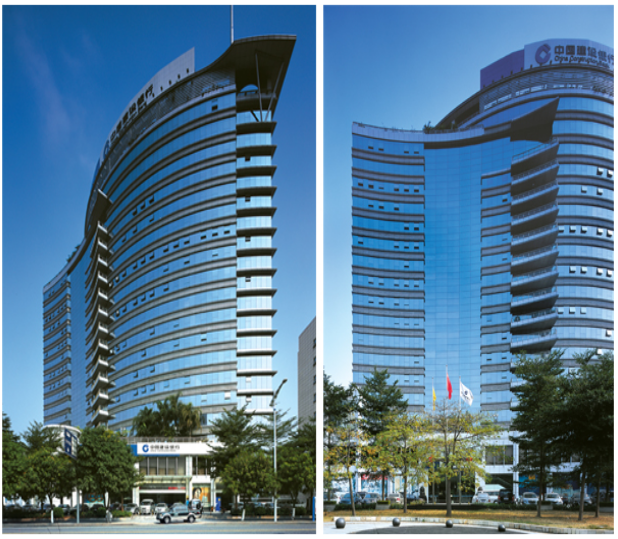 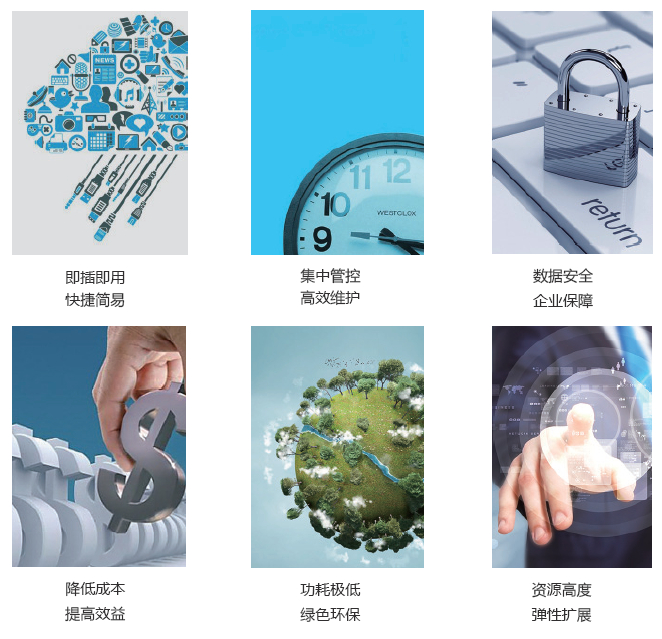 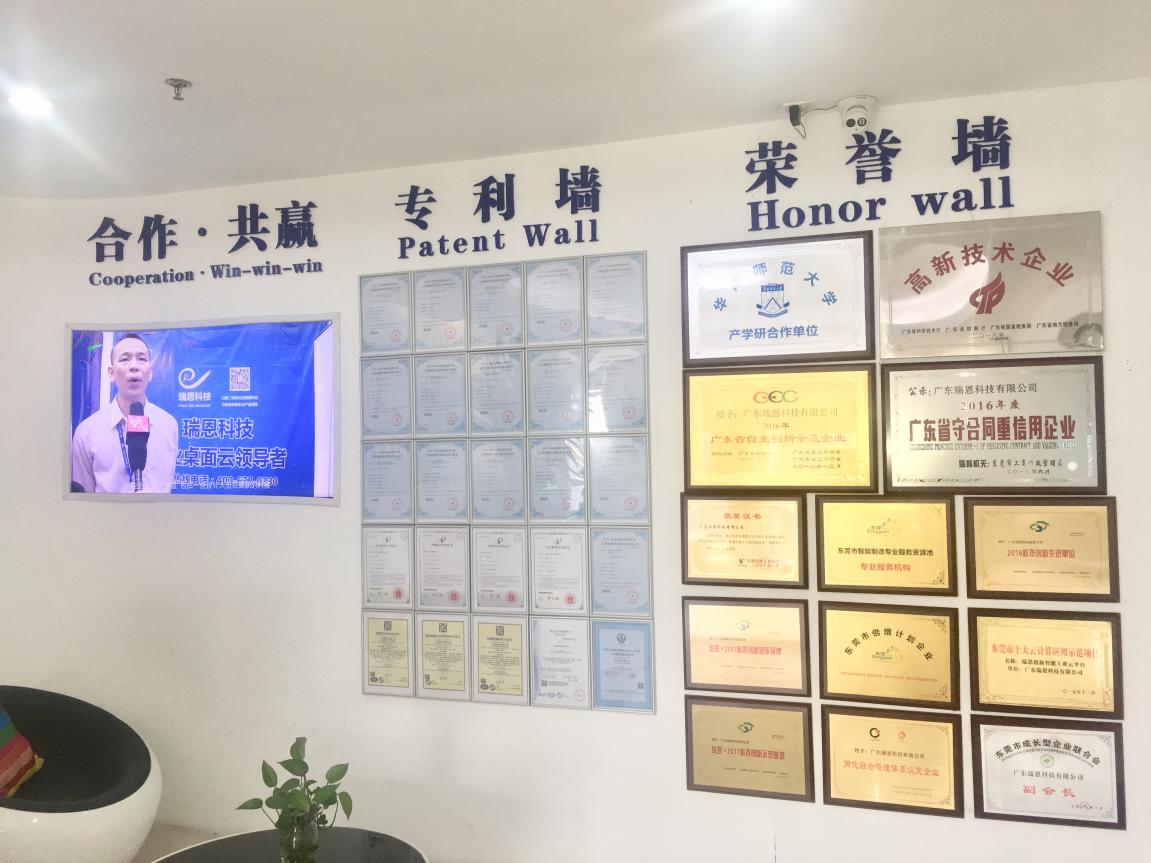 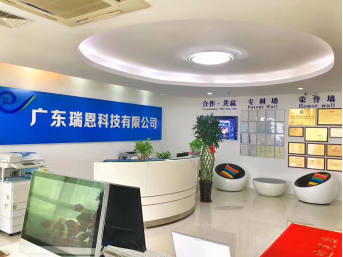 